ФИНАНСОВЫЙ УНИВЕРСИТЕТ ПРИ ПРАВИТЕЛЬСТВЕ РФУРАЛЬСКИЙ ФИЛИАЛXX Национальная научно-практическая конференция студентов, аспирантов, магистрантов (с международным участием)«Трансформация социально-экономической системы в условиях цифровой экономики: взгляд молодых»ПРОТОКОЛсекции № 3 «Мировоззренческие, социально-гуманитарные и политико-правовые аспекты трансформации современного российского общества»от 22.03.2024 г.Руководитель: к.п.н., доцент О. В. ПеревозоваСекретарь: кандидат культурологии Е. В. ПисьменныйПрисутствовали: 35 чел. ВСТУПИТЕЛЬНАЯ ЧАСТЬВ начале заседания секции с приветственным словом выступила к.п.н., доцент О. В. Перевозова.Ольга Владимировна обозначила регламент проведения секции, пожелала студентам успехов в научной деятельности.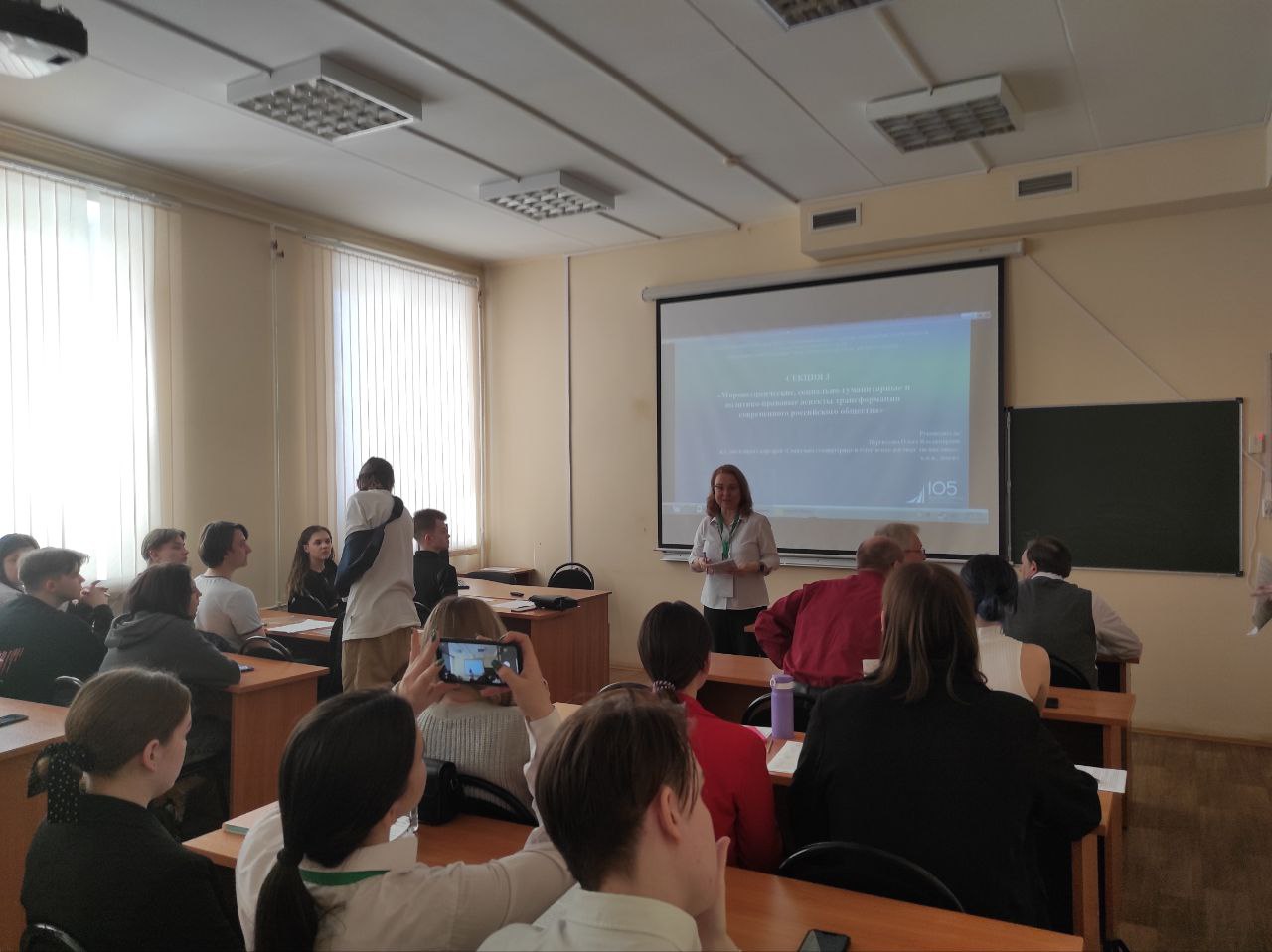 1. СЛУШАЛИ: доклад Анцупова Андрея Сергеевича, студента Уральского филиала Финуниверситета, на тему: «Медийный образ президента России в Федеральных СМИ», руководитель О. В. Перевозова, Уральский филиал Финуниверситета.ВОПРОСЫ:1.Сколько источников использовал автор для работы над исследованием?2. Почему автор сделал акцент на материалах Федеральных СМИ?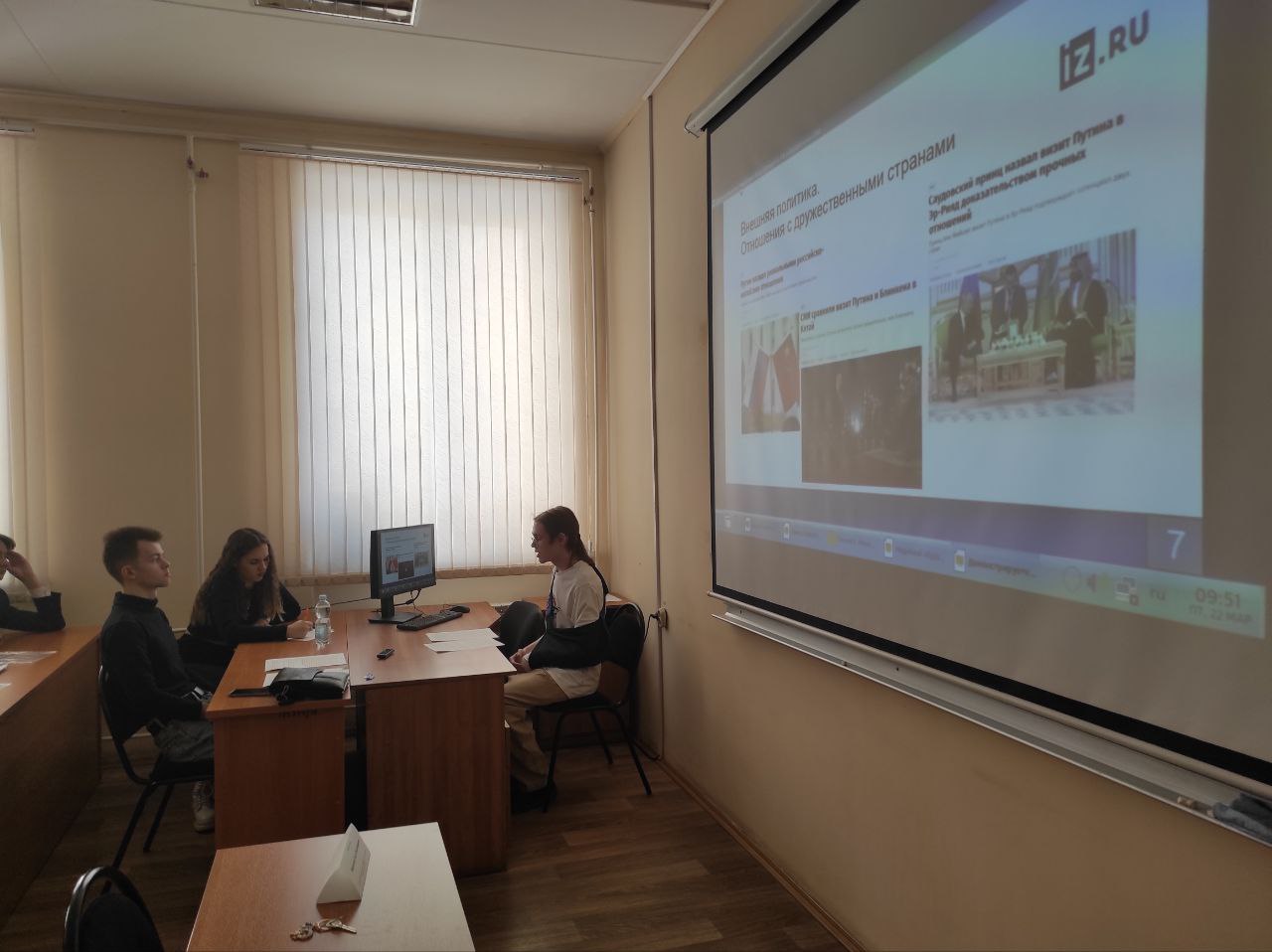 2 СЛУШАЛИ: доклад Бахтиной Анастасии Андреевны, Хворовой Натальи Альбертовны, Черкашевой 	Милены Владиславовны, студенток Уральского филиала Финуниверситета, на тему «Применение подкастинга в образовательной деятельности в условиях цифроыизации», руководитель Е. В. Письменный, Уральский филиал Финуниверситета.ВОПРОСЫ:1. Каковы преимущества применения креативного подхода в использовании технологии подкастинга по сравнению с рецептивным подходом?2. В	 рамках любой ли дисциплины возможно применение технологии подкастинга?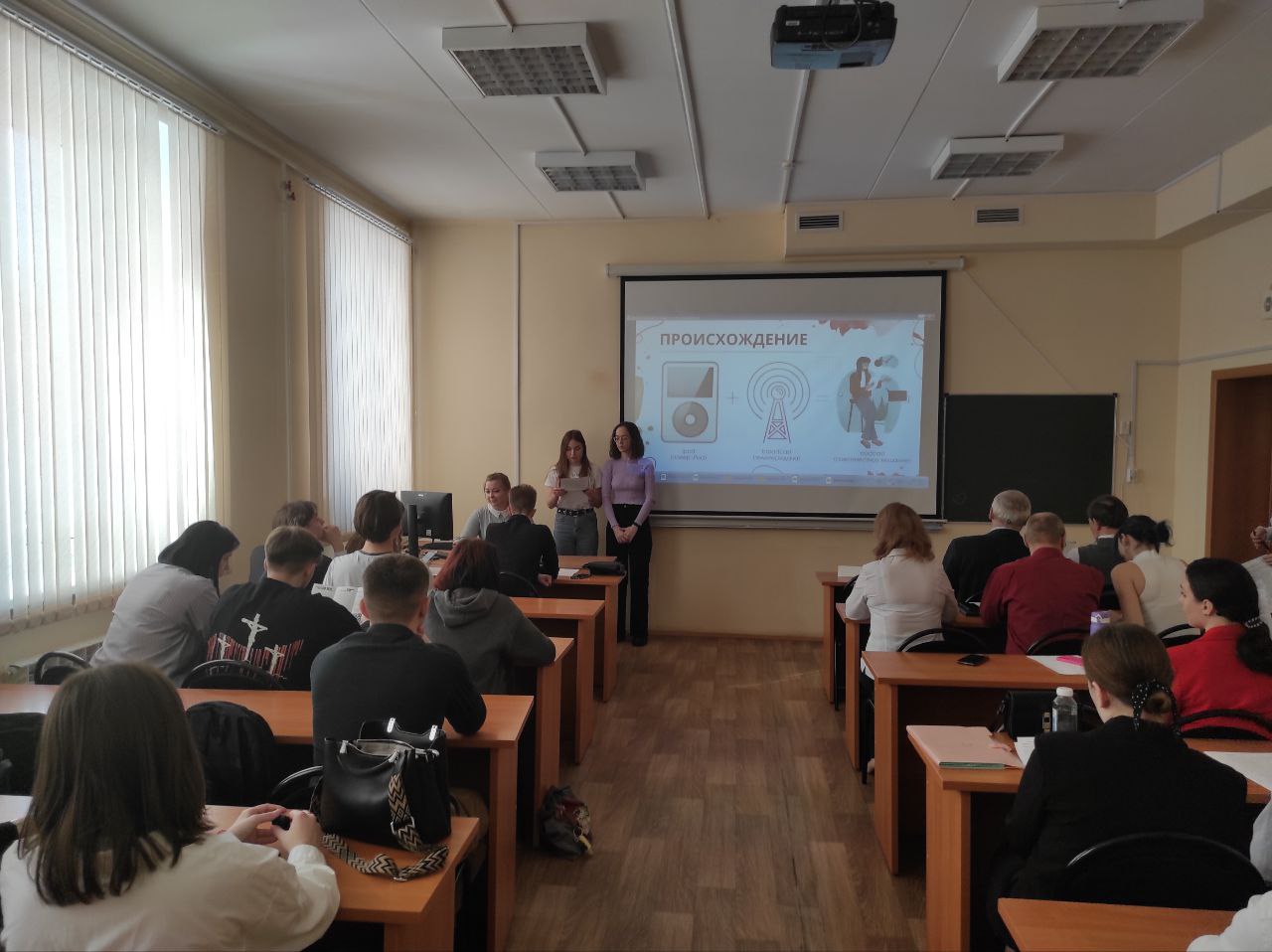 3. СЛУШАЛИ: доклад Головешкиной Полины Максимовны, Сидорова Степана Сергеевича, студентов Уральского филиала Финуниверситета, на тему «Влияние иноязычной культуры на мировоззрение Российского общества», руководитель Е. В. Письменный, Уральский филиал Финуниверситета.ВОПРОСЫ:1. Как воздействует экспансия английского языка на структуру самого языка, осуществляющего экспансию?2. Какие жаргонизмы используются в разговорной речи?3. Какое влияние оказывает английский язык на мировоззрение молодёжи?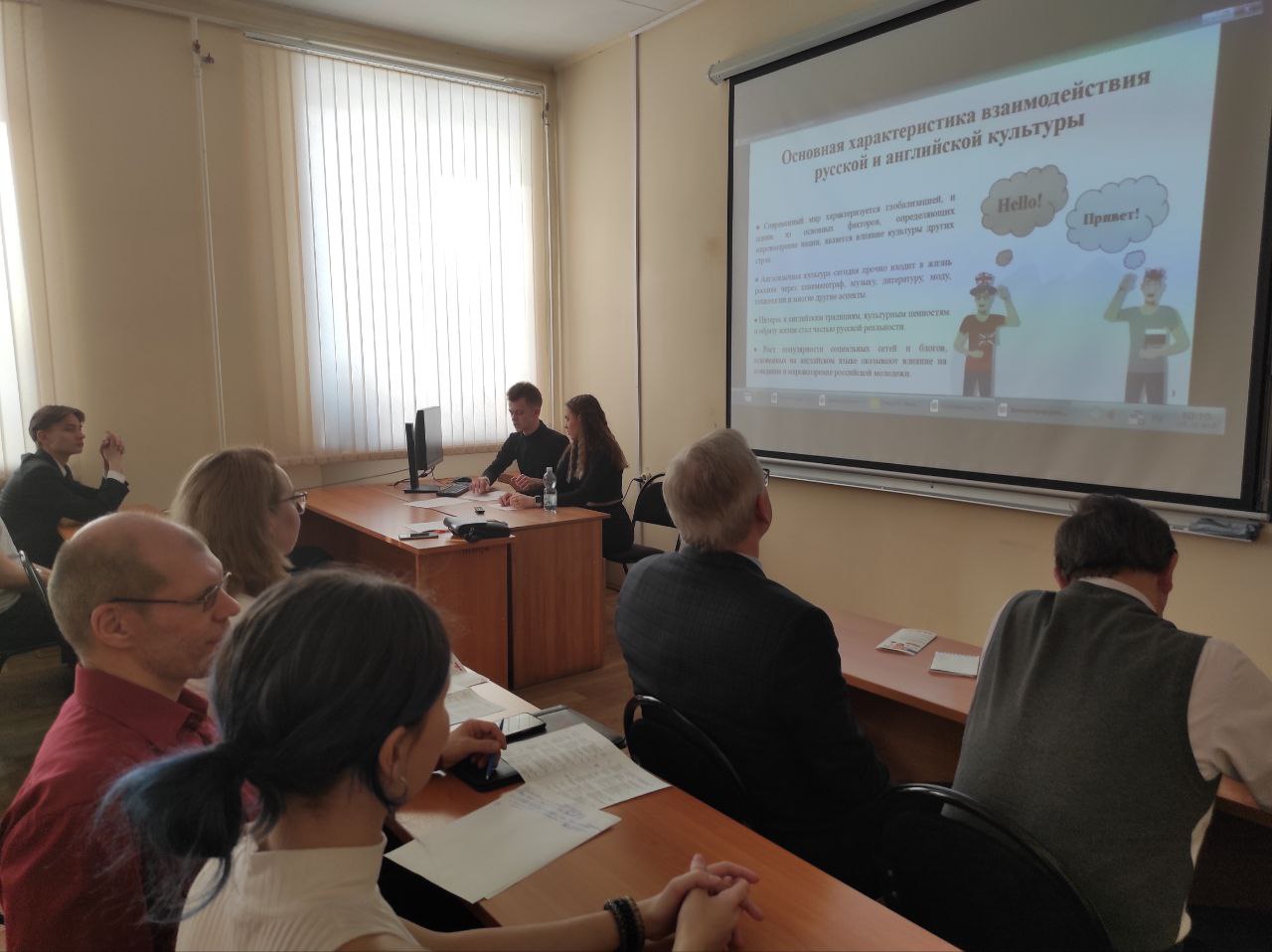 4 СЛУШАЛИ: доклад Скрипник Татьяны Витальевны, Васильченко Матвея Дмитриевича, студентов Уральского филиала Финуниверситета, на тему «Научный медиаимидж города Челябинска и особенности его освещения на сайтах информационных агентств», руководитель О. В. Перевозова, Уральский филиал Финуниверситета.ВОПРОСЫ:1. Могло ли бы студенческое сообщество предпринимать практические шаги по развитию научного медиаобраза Челябинска?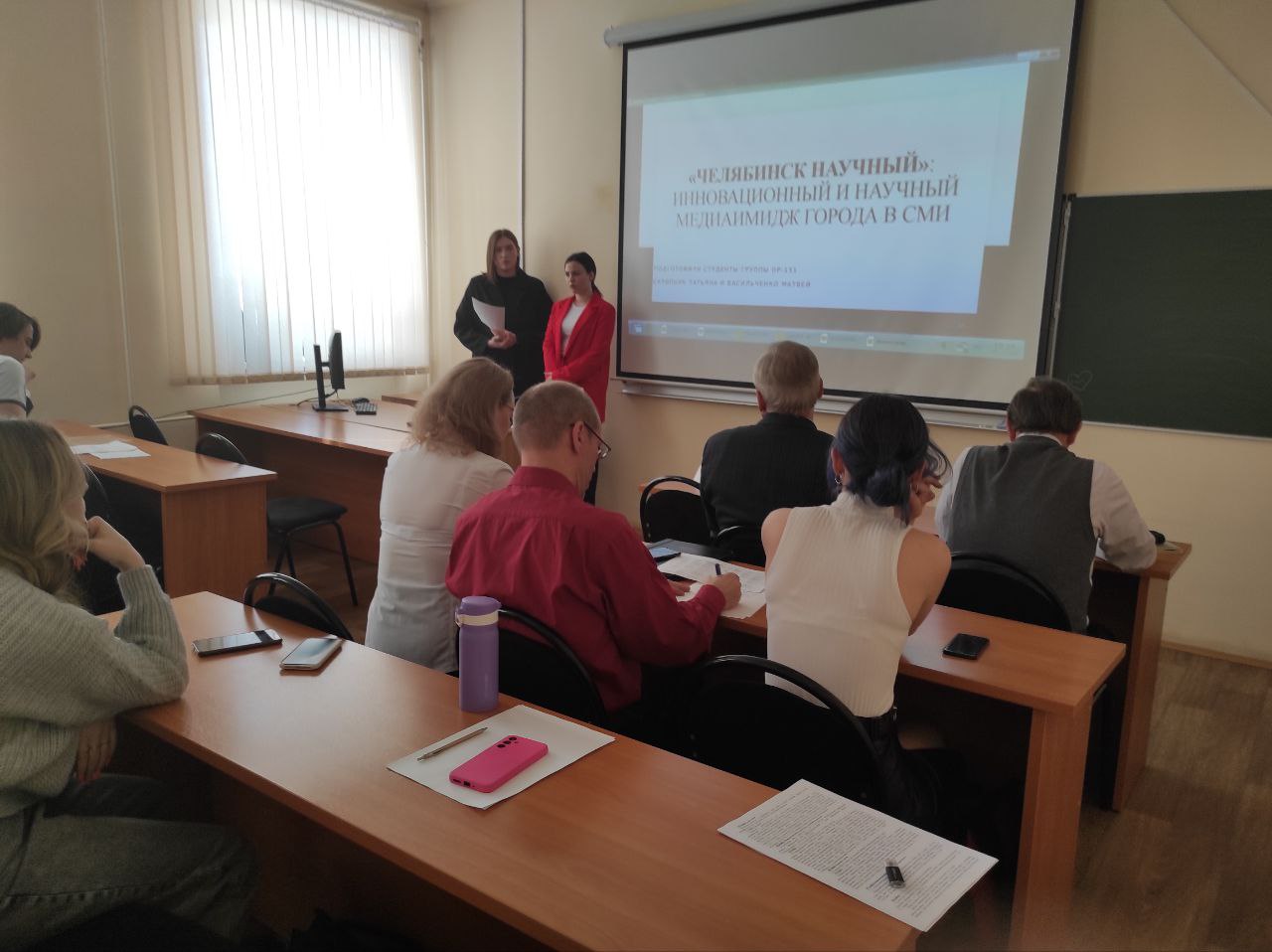 5 СЛУШАЛИ: доклад Приступы Максима Игоревича, студента Уральского филиала Финуниверситета, на тему «Политические риски роста межнациональных конфликтов в современной России», руководитель В. В. Соглаев, Уральский филиал Финуниверситета.ВОПРОСЫ:1. Какие риски развития межнациональных конфликтов вызывает развитие толерантности?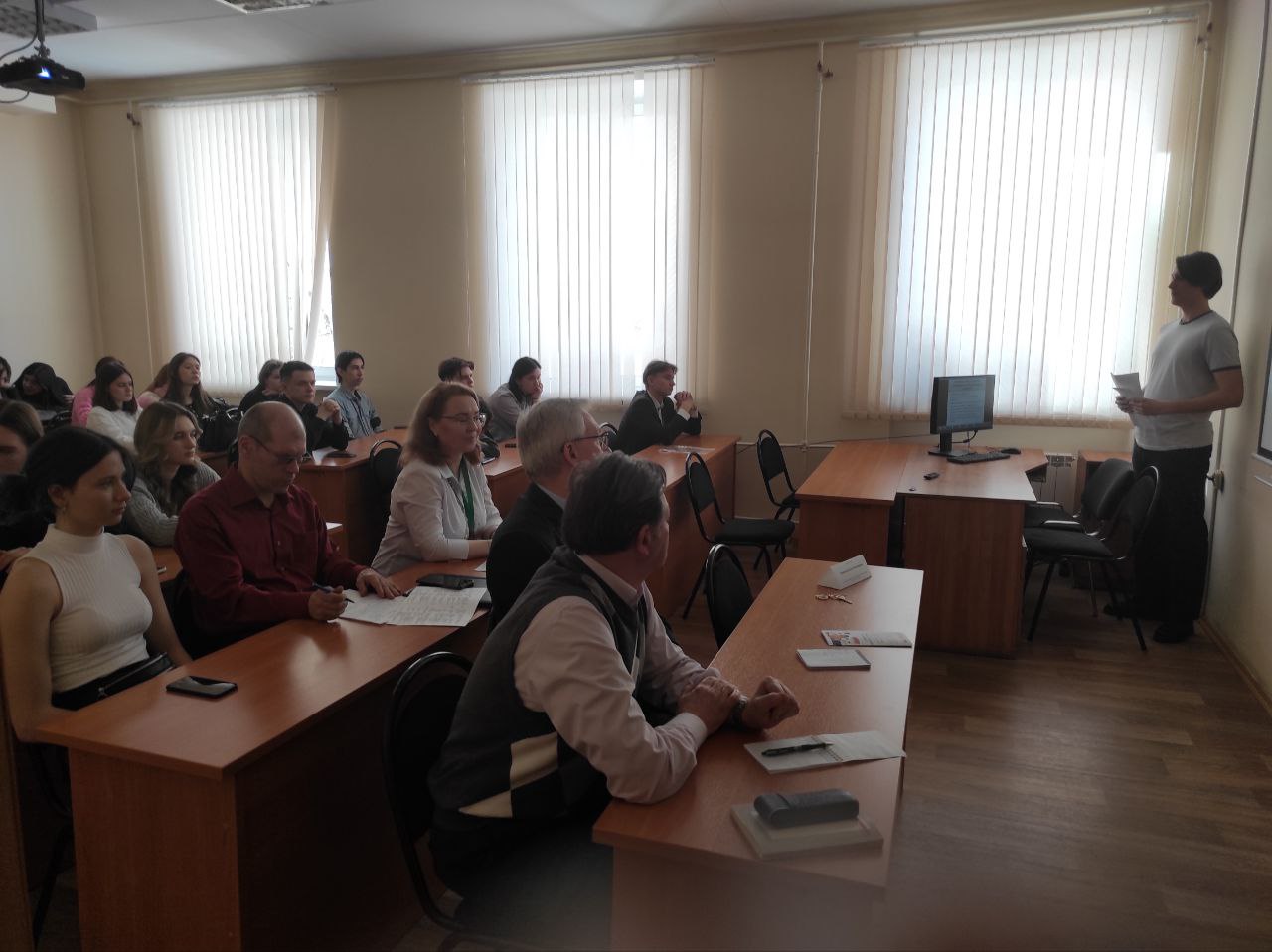 6 СЛУШАЛИ: доклад Трембачевой Арины Владимировны, Кусковой Елизаветы Александровны,  студенток Уральского филиала Финуниверситета, на тему «Союзное государство России и Белоруссии: проблемы развития, перспективы и вызовы», руководитель С. И. Панькин, Уральский филиал Финуниверситета.ВОПРОСЫ:1. Может ли влиять на развитие межгосударственных отношений личность главы государства?2.Произойдёт ли полное объединение России и Белоруссии?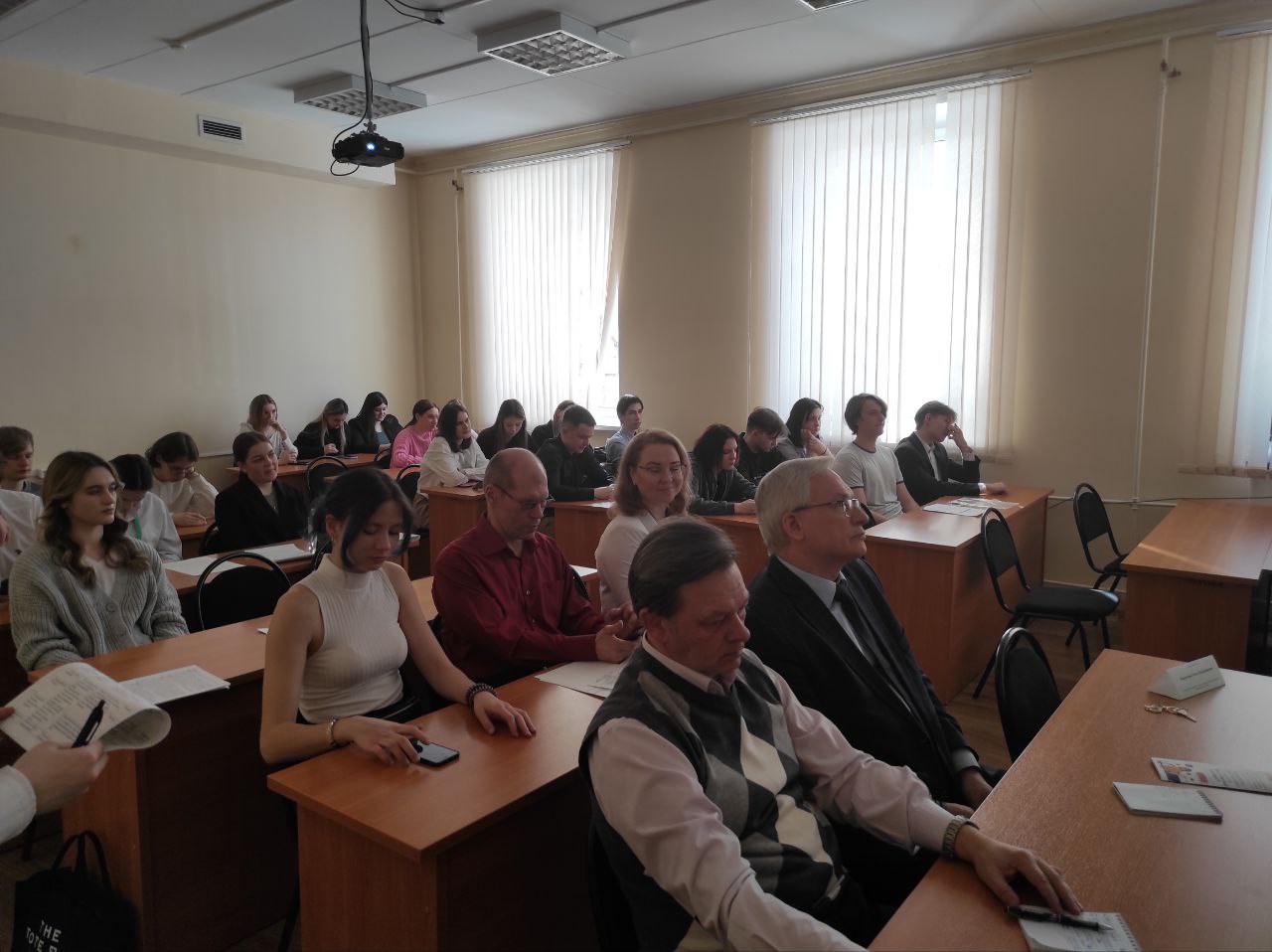 7 СЛУШАЛИ: доклад Петровой Арины Евгеньевны, Рязанской Екатерины Дмитриевны,  студенток Уральского филиала Финуниверситета, на тему «Статус Абхазии и Южной Осетии: вопросы суверенитета и признания», руководитель С. И. Панькин, Уральский филиал Финуниверситета.ВОПРОСЫ:1. Почему периодически в государстве имеют место конфликты, построенные по типу Абхазия – Южная Осетия?2. Имеет ли конфликт между Абхазией и Южной Осетией глубокие исторические корни?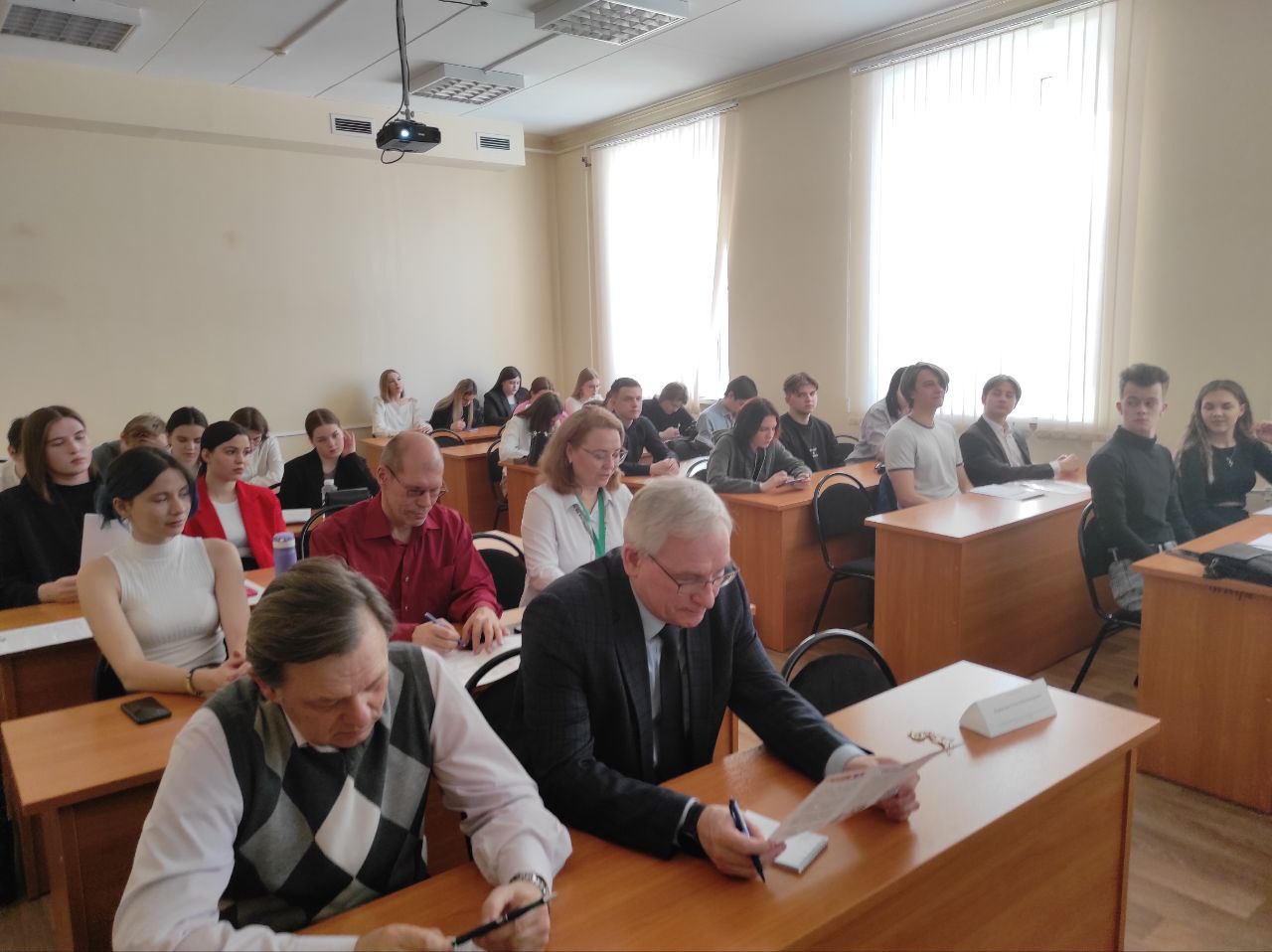 8 СЛУШАЛИ: доклад Бабиной Натальи Сергеевны, Баниной Ксении Александровны, Клементьева Александра Дмитриевича,  студентов Уральского филиала Финуниверситета, на тему «Башкирская автономная Советская республика 1919-1922 годы», руководитель С. И. Панькин, Уральский филиал Финуниверситета.ВОПРОСЫ:1. Почему именно этот период времени стал ключевым для развития Башкирской Союзной Республики?2. Подвергались ли изучению различные анклавы на территории Башкирии?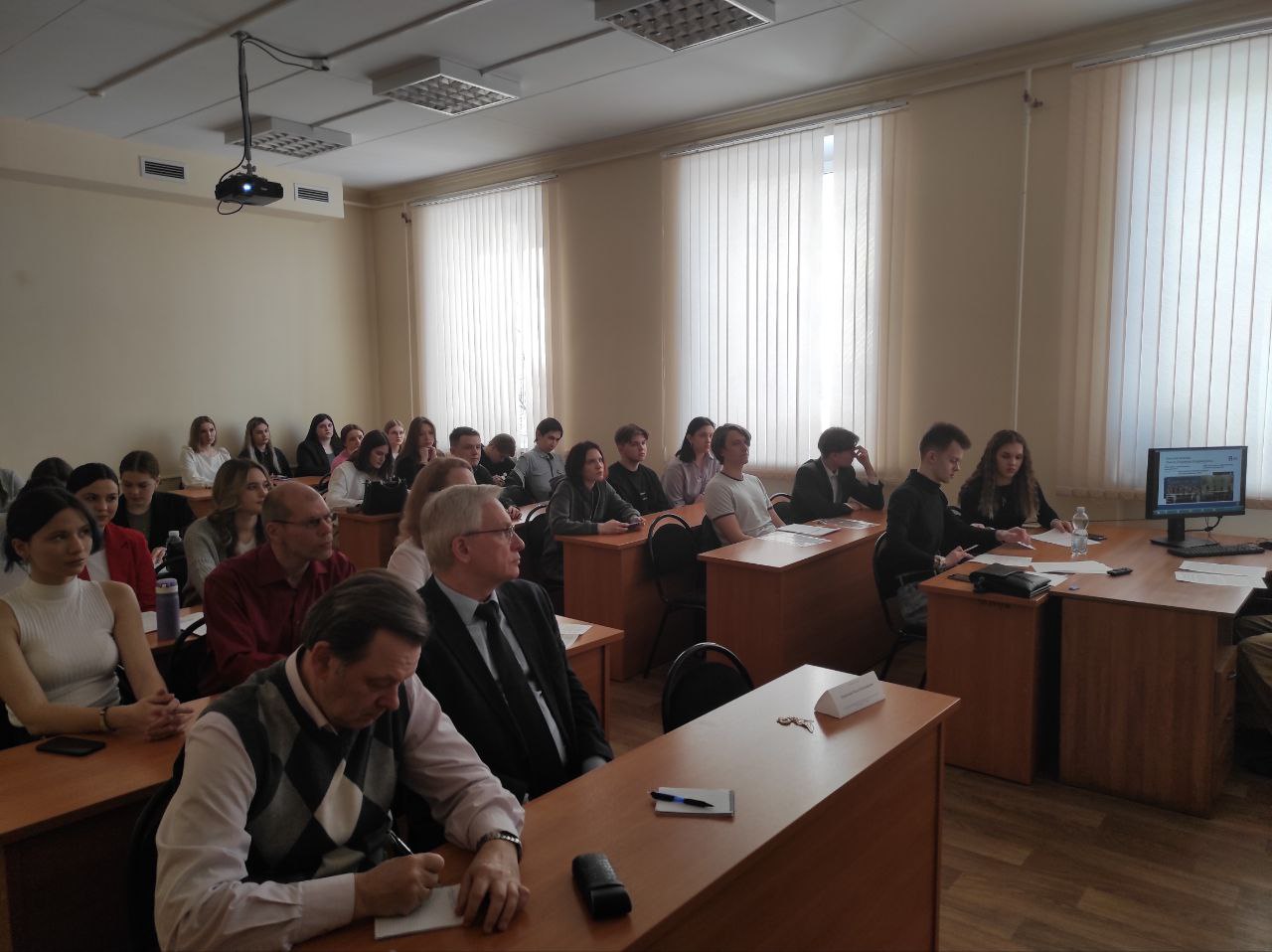 9 СЛУШАЛИ: доклад Скрипник Татьяны Витальевны, Анцупова Савелия Константиновича,  студентов Уральского филиала Финуниверситета, на тему «Развитие гражданского общества в социальной сфере в Челябинской области», руководитель В. В. Соглаев, Уральский филиал Финуниверситета.ВОПРОСЫ:1. Какие события текущего года имеют перспективное значение для развития гражданской активности в Челябинской области? Каковы перспективы на 2025 год?2. Находясь внутри молодёжной сферы, какую тенденцию Вы прогнозируете – увеличение социальной активности или уход молодёжи из данной сферы?ОБСУЖДЕНИЕ ДОКЛАДОВВ результате обсуждения определены шесть лучших докладов:1 место: Бахтина Анастасия Андреевна, Хворова Наталья Альбертовна, Черкашева Милена Владиславовна, студентки Уральского филиала Финуниверситета;2 место: Анцупов Андрей Сергеевич, студент Уральского филиала Финуниверситета;2 место: Бабина Наталья Сергеевна, Банина Ксения Александровна, Клементьев Александр Дмитриевич,  студенты Уральского филиала Финуниверситета;3 место: Трембачева Арина Владимировна, Кускова Елизавета Александровна,  студентки Уральского филиала Финуниверситета;3 место: Скрипник Татьяна Витальевна, Васильченко Матвей Дмитриевич, студенты Уральского филиала Финуниверситета;3 место: Приступа Максим Игоревич, студент Уральского филиала Финуниверситета.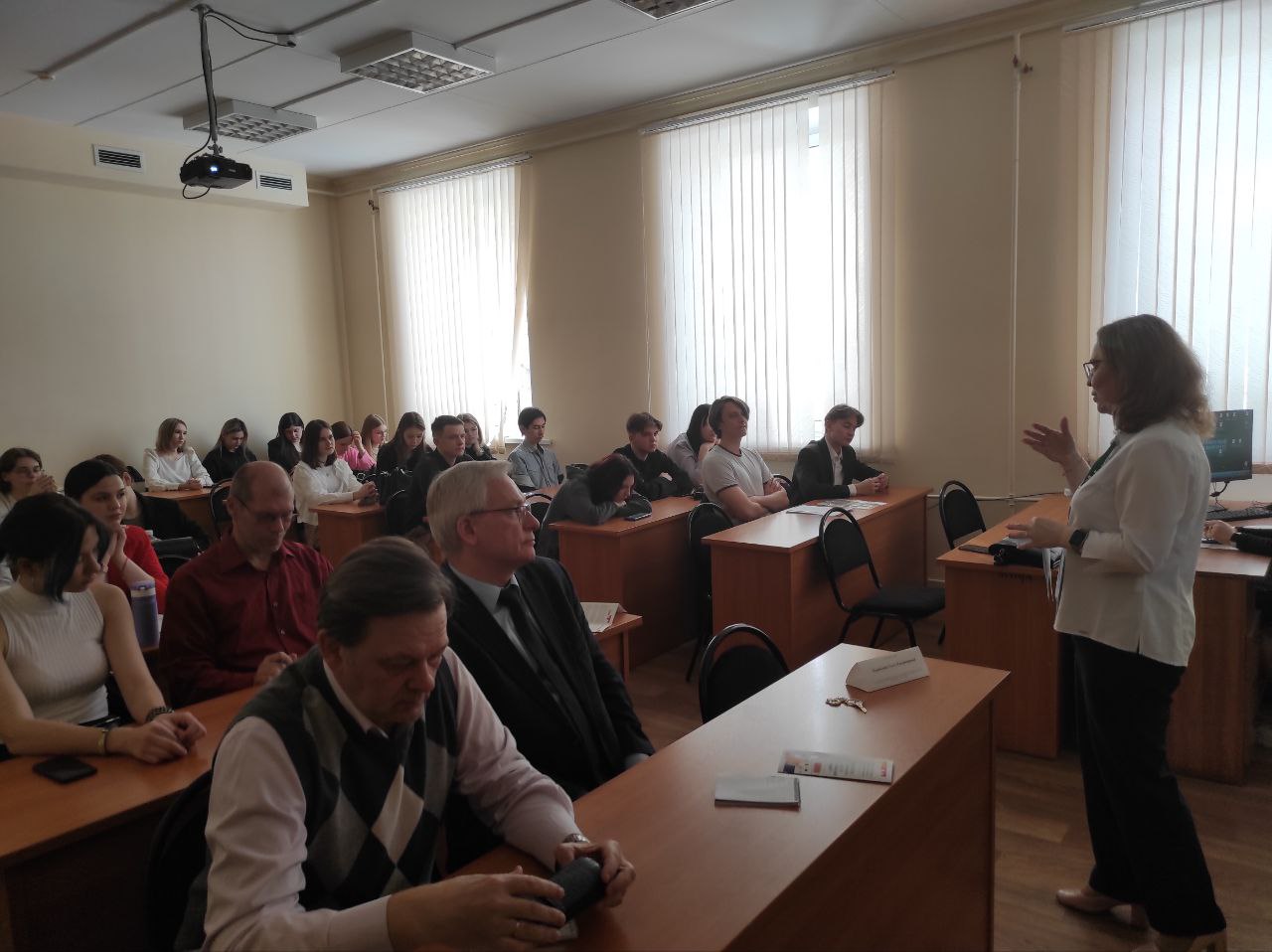 ПОСТАНОВИЛИ: Отметить актуальность и новизну представленных докладов;Рекомендовать студентам участие в международных научно-практических конференциях региона;Принять тематику докладов за основное направление дальнейших научных исследований студентов;Определить лучшие доклады:1 место: Бахтина Анастасия Андреевна, Хворова Наталья Альбертовна, Черкашева Милена Владиславовна, студентки Уральского филиала Финуниверситета;2 место: Анцупов Андрей Сергеевич, студент Уральского филиала Финуниверситета;2 место: Бабина Наталья Сергеевна, Банина Ксения Александровна, Клементьев Александр Дмитриевич,  студенты Уральского филиала Финуниверситета;3 место: Трембачева Арина Владимировна, Кускова Елизавета Александровна,  студентки Уральского филиала Финуниверситета;3 место: Скрипник Татьяна Витальевна, Васильченко Матвей Дмитриевич, студенты Уральского филиала Финуниверситета;3 место: Приступа Максим Игоревич, студент Уральского филиала Финуниверситета.ПредседательО. В. ПеревозоваСекретарьЕ. В. Письменный 